Elternfragebogen, Fragen zur Gesundheit Ihres KindesAngaben des untersuchten KindesGeschlecht	 w	 m
Gemeinde		Bitte geben Sie an, ob Ihr Kind häufig an folgenden Beschwerden leidet.Kopfschmerzen	 ja	 neinBauchschmerzen	 ja	 neinSchlafstörungen	 ja	 neinKonzentrationsschwierigkeiten	 ja	 neinTraurigkeit	 ja	 neinMuss Ihr Kind regelmässig Medikamente einnehmen? ja 	 nein	Falls ja, welche? …………………………………………………….Hier finden Sie eine Liste von Krankheiten. Bitte kreuzen Sie an, ob Ihr Kind an einer dieser Krankheit leidet oder gelitten hat. Heuschnupfen	 ja	 neinAsthma	 ja	 neinAndere Allergien	 ja	 neinÜbergewicht	 ja	 neinWindpocken	 ja	 neinKeuchhusten	 ja	 neinMasern	 ja	 neinMumps	 ja	 neinRöteln	 ja	 neinAndere 		Weshalb gingen Sie mit Ihrem Kind in den letzten 2 Jahren zum Arzt bzw. Ärztin?(mehrere Antworten möglich) Akute Erkrankung / kleinere Verletzung Impfungen Vorsorgeuntersuchungen Beratung / Begleitung bei speziellen Gesundheits-	problemen oder KrankheitenWie häufig hatte Ihr Kind Kopfläuse? nie	 1x	 2 – 3x	 3x und mehrWar Ihr Kind vor dem Kindergarten in einer Spielgruppe? ja 	 neinWurde Ihr Kind vor dem Kindergarten fremd betreut?  (halber Tag pro Woche oder mehr)Tagesstätte	 ja	 neinTagesmutter	 ja	 neinGrosseltern	 ja	 neinAndere	 ja	 neinImpfungenWünschen Sie eine 
Überprüfung der Impfkarte	 ja	 neinWünschen Sie, dass Ihr Kind 
geimpft wird?	 ja	 neinIsst Ihr Kind regelmässig? (an Schultagen)Frühstück	 ja	 neinZnüni	 ja	 neinMittagessen	 ja	 neinZvieri	 ja	 neinAbendessen	 ja	 neinWie oft trinkt Ihr Kind Süssgetränke? (Cola, Ice-Tea, Capri-Sonne, Fruchtsäfte usw.) mehrmals täglich täglich mehrmals pro Woche selten nieWie geht Ihr Kind zur Schule?zu Fuss	 ja	 neinmit dem Velo, o.Ä.	 ja	 neinmit dem Schulbus	 ja	 neinwird gefahren	 ja	 neinWie viel spielt Ihr Kind draussen bzw. treibt Sport? (fast) nie ab und zu (1-3 Tage) häufig (mehr als 3 Tage)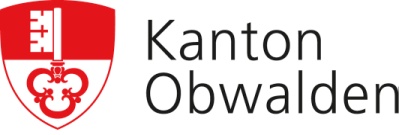 Finanzdepartement FDSchulgesundheitsdienst SG